Leidse Studentenvereniging voor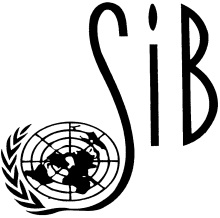 Internationale BetrekkingenPostbus 439 2300 AK Leiden 	 	RABO: NL 95 RABO 0151 4727 69                                   Tel: 071-5277559 / 071-5271149	      Website: www.sibleiden.nl       E-mail: bestuur@sibleiden.nlAlgemene Voorwaarden van lidmaatschapLidmaatschap1.	Het lidmaatschap der Leidse Studentenvereniging voor Internationale Betrekkingen wordt per 1 augustus automatisch verlengd met een jaar, indien er vóór 31 juli geen schriftelijke opzegging van het lidmaatschap voor het aanstaande jaar heeft plaatsgevonden.a. Voor EL CID-lidmaatschap geld dat het lidmaatschap loopt tot 31 december en automatisch verlengd tot een normaal lidmaatschap indien er voor 31 december geen schriftelijke opzegging van heeft plaatsgevonden. 2. 	Als moment van opzegging wordt gerekend de dag van het schriftelijk vermelden van de wens het lidmaatschap op te willen zeggen. Deze wens dient duidelijk en helder kenbaar te zijn gemaakt aan de secretaris van de vereniging. Op de site is weergegeven welke gegevens de secretaris nodig heeft om de uitschrijving te verwerken. Lidmaatschapsgeld3.	Het lidmaatschapsgeld der Leidse Studentenvereniging voor Internationale Betrekkingen bedraagt €50,- per collegejaar en is door de Algemene Ledenvergadering vastgesteld.a. 	Bij EL CID-lidmaatschap bedraagt het lidmaatschapsgeld €25,- voor het eerste half jaar. Bij aanhoudend lidmaatschap zal over de tweede helft van het collegejaar nogmaals €25,- afgeschreven worden. 4.	Door het ondertekenen van de Algemene Voorwaarden verplicht het lid zich tot het betalen van het lidmaatschapsgeld. 5. 	Indien uitschrijving voor het aankomende jaar niet voor 31 juli heeft geschied, erkent het lid contributie verschuldigd te zijn over dat desbetreffende boekjaar. Het boekjaar loopt van 1 augustus tot en met 31 juli. a. 	Bij EL CID-lidmaatschap geldt indien uitschrijving niet heeft geschied voor 31 december, dat het lid erkent contributie verschuldigd te zijn over het gehele boekjaar.6.	Gedurende het boekjaar waarover contributie is betaald, behoudt het lid het recht deel te nemen aan de activiteiten gedurende dat jaar.   7.	Bij het niet, en of, niet-tijdig betalen van het lidmaatschapsgeld behoudt het Bestuur van de Vereniging zich het recht voor om gepaste maatregelen te treffen. Persoonlijke gegevens8.	Persoonlijke gegevens zullen enkel worden gebruikt door de Leidse Studentenvereniging voor Internationale Betrekkingen in de uitvoer van haar administratieve taken.Bewaar deze Algemene Voorwaarden goed!Algemene voorwaarden Introductieweekend 0. Definities Vereniging: De Leidse Studentenvereniging voor Internationale Betrekkingen, hierna te noemen SIB. Bestuur: Bestuur van de SIB. Commissie: Introductiecommissie 1. Algemene voorwaarden 1.1. De Commissie en het Bestuur behoudt zich het recht om bij overtreding van onderstaande regels of de regels van de accommodatie over te gaan tot verwijdering van de betreffende deelnemer van het Introductieweekend. Deze deelnemer kan vervolgens geen aanspraak maken op terugbetaling van de betaalde deelnemersbijdrage. 2. Inschrijving 2.1. De inschrijving voor het Introductieweekend gebeurt individueel door middel van het inschrijfformulier, dat beschikbaar wordt gesteld door de Commissie. 2.2. Het inschrijfformulier dient volledig te worden ingevuld. 2.3. De deelnemer is zelf verantwoordelijk voor het doorgeven van belangrijke medische informatie. 2.4. De deelnemer geeft bij ondertekening van het inschrijfformulier de penningmeester van de Vereniging een machtiging om eenmalig de kosten van de activiteit af te schrijven van zijn/haar rekening. 2.5. Annulering geschiedt door middel van een schriftelijke afmelding bij het Bestuur. 2.6. Een aanmelding kan geannuleerd worden onder de volgende voorwaarden: • De kosten van annuleren zijn tot 22 augustus: 50% van de overeengekomen prijs. • Vanaf 22 augustus worden alle kosten in rekening gebracht. 3. Betaling 3.1. De deelnemersbijdrage is €50 per persoon. Dit bedrag dekt de accommodatie, eten en drinken en de activiteiten tijdens het Introductieweekend. De deelnemer dient zelf het vervoer van en naar de locatie te betalen. 3.2. Betaling geschiedt in beginsel via een automatisch incasso namens SIB-Leiden. Deze incasso zal na het Introductieweekend plaats vinden. 3.3. Indien de deelnemersbijdrage niet is voldaan, zal de penningmeester van de vereniging contact opnemen met de deelnemer. 3.4. Terugbetaling van deelnamegelden is in voorkomende gevallen op grond van zwaarwegende redenen mogelijk. De beslissing hiervoor ligt altijd bij de Commissie en het Bestuur. Voor verzoek tot terugbetaling dient een schriftelijke aanvraag te worden ingediend bij het Bestuur. 4. Verzekering 4.1. Deelnemers zijn verplicht zich zelf voldoende te verzekeren, naar de aard van de activiteit. 4.2. Verlies van, en schade aan materiaal en persoonlijke bagage zijn niet via de Vereniging verzekerd. 4.3. Noch de SIB noch de Commissie kan aansprakelijk worden gehouden voor verlies, diefstal of beschadiging aan goederen van deelnemers tijdens het Introductieweekend. 5. Verblijfsreglement 5.1. Bij overlast of hinderlijk gedrag zal worden opgetreden, naar mate de overtreding. 5.2. In het geval van vernieling en/of diefstal van eigendommen van de Vereniging en/of van de Commissie en/of deelnemers, zal aangifte gedaan worden bij de politie. 5.3. In alle gevallen die niet binnen deze regels vallen en conflicten hierover beslist de Commissie. Deze beslissingen zijn bindend. Van conflicten en beslissingen wordt het Bestuur van de SIB in kennis gesteld.6. Overige voorwaarden 6.1. De Commissie heeft het recht om beeldmateriaal dat tijdens het evenement gemaakt wordt te gebruiken voor publicitaire doeleinden zonder aparte toestemming of financiële tegemoetkoming van en aan de deelnemer. 6.2. De Commissie behoudt zich het recht voor om het maken van eigen beeldmateriaal door de deelnemers op specifieke momenten te weigeren. 6.3. De Commissie kan bij te lage deelnemers aantallen, calamiteiten, bijzondere situaties of overmacht te allen tijde besluiten het evenement geheel of gedeeltelijk te annuleren. Besluit hiertoe ligt bij de Vereniging. De Vereniging kan in dat geval een alternatief aanbieden aan de deelnemers voor op een later tijdstip. 6.4. Door inschrijving en deelname aan het Introductieweekend wordt verondersteld dat de deelnemer op de hoogte is van alle daarmee samenhangende voorwaarden geldend voor dit specifieke evenement, als ook die van de SIB. Door deelname aan het Introductieweekend gaat de deelnemer hier nadrukkelijk mee akkoord en zijn de aanvullende regels onverkort van toepassing. 6.5. Alcoholconsumptie is alleen toegestaan voor deelnemers van 18 jaar en ouder. Het gebruik van drugs tijdens het Introductieweekend is niet toegestaan. 6.6. Het gebruik van de aangeboden faciliteiten tijdens de activiteit is op eigen risico van de gebruiker. De SIB kan niet aansprakelijk worden gesteld voor enige schade die voortvloeit uit het gebruiken van de aangeboden faciliteiten. 6.7. De deelnemer vrijwaart de SIB voor aanspraken met betrekking tot privacy wanneer er sprake is van verdenking van een illegale activiteit. 6.8. De Commissie en Bestuur heeft het recht om bij vermoeden van een illegale activiteit een onderzoek in te stellen. Hierbij kan informatie middels een interview worden verkregen. De deelnemer machtigt de organisatie om samen te werken met gerechtelijke autoriteiten in het onderzoeken van vermeende illegale activiteiten. 6.9. De deelnemer dient zich ten allen tijde te houden aan de regels van de accommodatie. De Commissie en het Bestuur heeft het recht om verdere deelname aan het Ledenweekend te ontzeggen indien deze regels worden overtreden.